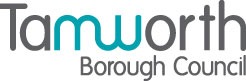 LICENSING ACTPremises Licence SummaryThe Three TunsPart One – Premises DetailsPart TwoDated this 29th September 2021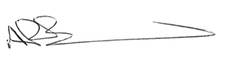 Andrew Barratt                                  Chief Executive                     Paul Holmes___________________________________Countersigned:Address to which all communication should be sent:Licensing, Public ProtectionTamworth Borough Council, Marmion House, Lichfield Street, Tamworth, B79 7BZTel 01827 709445, Email publicprotction@tamworth.gov.uk  or Fax 01827 709434Postal address of premises, or if none, ordnance survey map reference or descriptionThe Three Tuns, Lichfield Street, Tamworth,  Postal address of premises, or if none, ordnance survey map reference or descriptionThe Three Tuns, Lichfield Street, Tamworth,      BQDTelephone number  Not KnownTelephone number  Not KnownWhere the licence is time limited the datesThis licence is not time limitedLicensable activities authorised by the licence Recorded MusicLate Night RefreshmentSupply of Alcohol - (On & Off Supplies) Opening hoursThe times the licence authorises the carrying out of licensable activitiesRecorded MusicThe times the licence authorises the carrying out of licensable activitiesRecorded MusicThe times the licence authorises the carrying out of licensable activitiesRecorded MusicIndoors FromToSunday::Monday::Tuesday:: Wednesday::Thursday::Friday::Saturday:: Non Standard TimingsFriday and Saturday prior to Early  Holiday, Spring Bank Holiday and Summer (August) Bank Holiday: to: hours the following day Sunday and Monday of Early  Holiday, Spring Bank Holiday and Summer (August) Bank Holiday: to: hours the following day.Thursday and Saturday prior to Easter Monday: to: hours the following day.Sunday and Monday of Easter Bank Holiday Weekend: to: hours the following day. Christmas Eve except on Thursday, Friday or Saturday 10:00 to: hours the following day.Christmas Eve when it falls on Thursday, Friday or Saturday 10:00 to: hours the following day.Christmas Day: to: hours; and: to: hours.New Year's Eve - On New Year's Eve from the end of permitted hours on New Year's Eve to the start of permitted hours on the following day which would be: hours if New Year's Day falls on a week day or, noon if a Sunday. Non Standard TimingsFriday and Saturday prior to Early  Holiday, Spring Bank Holiday and Summer (August) Bank Holiday: to: hours the following day Sunday and Monday of Early  Holiday, Spring Bank Holiday and Summer (August) Bank Holiday: to: hours the following day.Thursday and Saturday prior to Easter Monday: to: hours the following day.Sunday and Monday of Easter Bank Holiday Weekend: to: hours the following day. Christmas Eve except on Thursday, Friday or Saturday 10:00 to: hours the following day.Christmas Eve when it falls on Thursday, Friday or Saturday 10:00 to: hours the following day.Christmas Day: to: hours; and: to: hours.New Year's Eve - On New Year's Eve from the end of permitted hours on New Year's Eve to the start of permitted hours on the following day which would be: hours if New Year's Day falls on a week day or, noon if a Sunday. Non Standard TimingsFriday and Saturday prior to Early  Holiday, Spring Bank Holiday and Summer (August) Bank Holiday: to: hours the following day Sunday and Monday of Early  Holiday, Spring Bank Holiday and Summer (August) Bank Holiday: to: hours the following day.Thursday and Saturday prior to Easter Monday: to: hours the following day.Sunday and Monday of Easter Bank Holiday Weekend: to: hours the following day. Christmas Eve except on Thursday, Friday or Saturday 10:00 to: hours the following day.Christmas Eve when it falls on Thursday, Friday or Saturday 10:00 to: hours the following day.Christmas Day: to: hours; and: to: hours.New Year's Eve - On New Year's Eve from the end of permitted hours on New Year's Eve to the start of permitted hours on the following day which would be: hours if New Year's Day falls on a week day or, noon if a Sunday. The times the licence authorises the carrying out of licensable activitiesLate Night RefreshmentThe times the licence authorises the carrying out of licensable activitiesLate Night RefreshmentThe times the licence authorises the carrying out of licensable activitiesLate Night RefreshmentIndoors FromToSundayMonday::Tuesday::Wednesday::Thursday::Friday::Saturday::Non Standard TimingsGood Friday       None Christmas Day   None New Year's Eve 23:00 hours on New Year's Eve to: hours on New Year's Day. Non Standard TimingsGood Friday       None Christmas Day   None New Year's Eve 23:00 hours on New Year's Eve to: hours on New Year's Day. Non Standard TimingsGood Friday       None Christmas Day   None New Year's Eve 23:00 hours on New Year's Eve to: hours on New Year's Day. The times the licence authorises the carrying out of licensable activitiesSupply of Alcohol - (On & Off Supplies) The times the licence authorises the carrying out of licensable activitiesSupply of Alcohol - (On & Off Supplies) The times the licence authorises the carrying out of licensable activitiesSupply of Alcohol - (On & Off Supplies) IndoorsFromToSunday::Monday::Tuesday::Wednesday::Thursday::Friday::Saturday::Non Standard TimingsFriday and Saturday prior to Early  Holiday, Spring Bank Holiday and Summer (August) Bank Holiday: to: hours the following day Sunday and Monday of Early  Holiday, Spring Bank Holiday and Summer (August) Bank Holiday: to: hours the following day.Thursday and Saturday prior to Easter Monday: to: hours the following day.Sunday and Monday of Easter Bank Holiday Weekend: to: hours the following day. Christmas Eve except on Thursday, Friday or Saturday 10:00 to: hours the following day.Christmas Eve when it falls on Thursday, Friday or Saturday 10:00 to: hours the following day.Christmas Day: to: hours; and: to: hours.New Year's Eve - On New Year's Eve from the end of permitted hours on New Year's Eve to the start of permitted hours on the following day which would be: hours if New Year's Day falls on a week day or, noon if a Sunday. Non Standard TimingsFriday and Saturday prior to Early  Holiday, Spring Bank Holiday and Summer (August) Bank Holiday: to: hours the following day Sunday and Monday of Early  Holiday, Spring Bank Holiday and Summer (August) Bank Holiday: to: hours the following day.Thursday and Saturday prior to Easter Monday: to: hours the following day.Sunday and Monday of Easter Bank Holiday Weekend: to: hours the following day. Christmas Eve except on Thursday, Friday or Saturday 10:00 to: hours the following day.Christmas Eve when it falls on Thursday, Friday or Saturday 10:00 to: hours the following day.Christmas Day: to: hours; and: to: hours.New Year's Eve - On New Year's Eve from the end of permitted hours on New Year's Eve to the start of permitted hours on the following day which would be: hours if New Year's Day falls on a week day or, noon if a Sunday. Non Standard TimingsFriday and Saturday prior to Early  Holiday, Spring Bank Holiday and Summer (August) Bank Holiday: to: hours the following day Sunday and Monday of Early  Holiday, Spring Bank Holiday and Summer (August) Bank Holiday: to: hours the following day.Thursday and Saturday prior to Easter Monday: to: hours the following day.Sunday and Monday of Easter Bank Holiday Weekend: to: hours the following day. Christmas Eve except on Thursday, Friday or Saturday 10:00 to: hours the following day.Christmas Eve when it falls on Thursday, Friday or Saturday 10:00 to: hours the following day.Christmas Day: to: hours; and: to: hours.New Year's Eve - On New Year's Eve from the end of permitted hours on New Year's Eve to the start of permitted hours on the following day which would be: hours if New Year's Day falls on a week day or, noon if a Sunday. The times the licence authorises the carrying out of licensable activitiesOpening hoursThe times the licence authorises the carrying out of licensable activitiesOpening hoursThe times the licence authorises the carrying out of licensable activitiesOpening hoursFromToSunday: :Monday: :Tuesday: :Wednesday: :Thursday: :Friday: :Saturday: :Non Standard TimingsFriday and Saturday prior to Early  Holiday, Spring Bank Holiday and Summer (August) Bank Holiday: to: hours the following day Sunday and Monday of Early  Holiday, Spring Bank Holiday and Summer (August) Bank Holiday: to: hours the following day.Thursday and Saturday prior to Easter Monday: to: hours the following day.Sunday and Monday of Easter Bank Holiday Weekend: to: hours the following day. Christmas Eve except on Thursday, Friday or Saturday 10:00 to: hours the following day.Christmas Eve when it falls on Thursday, Friday or Saturday 10:00 to: hours the following day.Christmas Day: to: hours; and: to: hours.New Year's Eve - On New Year's Eve from the end of permitted hours on New Year's Eve to the start of permitted hours on the following day which would be: hours if New Year's Day falls on a week day or, noon if a Sunday. Non Standard TimingsFriday and Saturday prior to Early  Holiday, Spring Bank Holiday and Summer (August) Bank Holiday: to: hours the following day Sunday and Monday of Early  Holiday, Spring Bank Holiday and Summer (August) Bank Holiday: to: hours the following day.Thursday and Saturday prior to Easter Monday: to: hours the following day.Sunday and Monday of Easter Bank Holiday Weekend: to: hours the following day. Christmas Eve except on Thursday, Friday or Saturday 10:00 to: hours the following day.Christmas Eve when it falls on Thursday, Friday or Saturday 10:00 to: hours the following day.Christmas Day: to: hours; and: to: hours.New Year's Eve - On New Year's Eve from the end of permitted hours on New Year's Eve to the start of permitted hours on the following day which would be: hours if New Year's Day falls on a week day or, noon if a Sunday. Non Standard TimingsFriday and Saturday prior to Early  Holiday, Spring Bank Holiday and Summer (August) Bank Holiday: to: hours the following day Sunday and Monday of Early  Holiday, Spring Bank Holiday and Summer (August) Bank Holiday: to: hours the following day.Thursday and Saturday prior to Easter Monday: to: hours the following day.Sunday and Monday of Easter Bank Holiday Weekend: to: hours the following day. Christmas Eve except on Thursday, Friday or Saturday 10:00 to: hours the following day.Christmas Eve when it falls on Thursday, Friday or Saturday 10:00 to: hours the following day.Christmas Day: to: hours; and: to: hours.New Year's Eve - On New Year's Eve from the end of permitted hours on New Year's Eve to the start of permitted hours on the following day which would be: hours if New Year's Day falls on a week day or, noon if a Sunday. Where the licence authorises supplies of alcohol whether these are on and/or off suppliesOn and Off SuppliesName, (registered) address of holder of premises licenceHawthorne Leisure Community Pubs LimitedAddleshaw Goddard, Milton Gate, 60 Chiswell Street, London, EC1Y 4AGTelephone - Not Known         Registered number of holder, for example company number, charity number (where applicable)09985157Name of designated premises supervisor where the premises licence authorises the supply of alcoholNote: Designated Premises Supervisor not currently specified on this premises licence following a request from Stephenie Briggs to be removed as Designated Premises Supervisor on 15 July 2020State whether access to the premises by children is restricted or prohibitedAccess is restricted